МБДОУ «Детский сад № 47 «Ладушки»Педагогический проект на тему«Детям о Великой Отечественной Войне»в старшей группе компенсирующей направленности № 4 «Паровозик»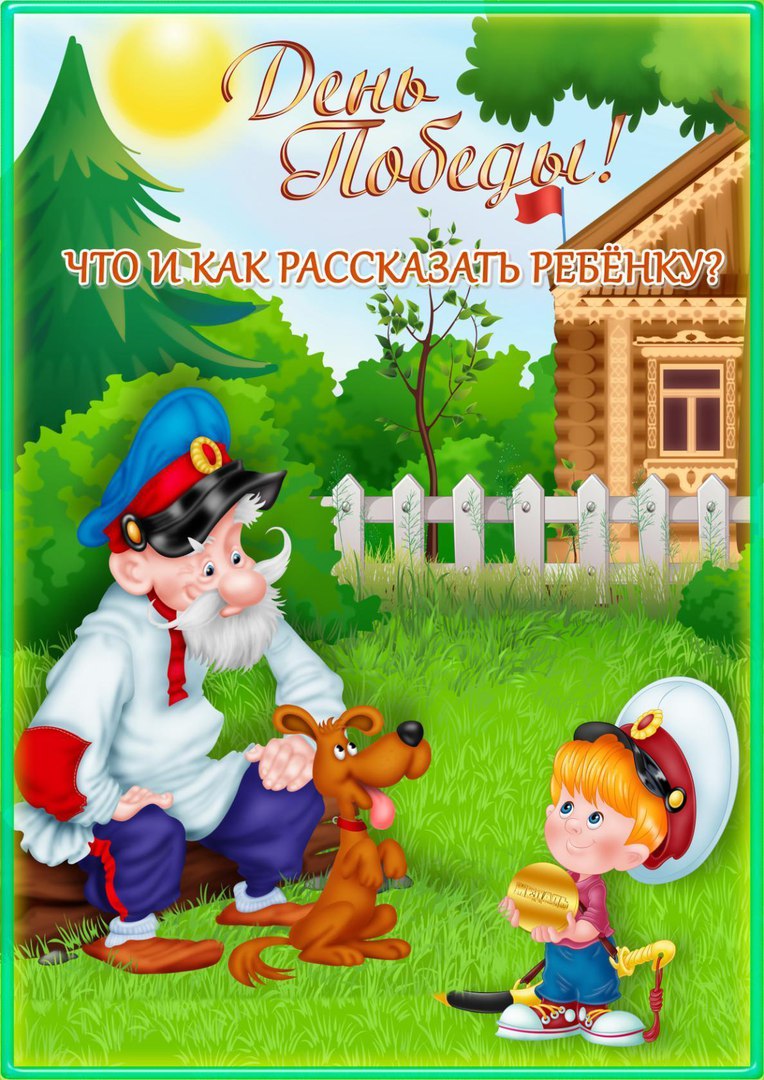 
Составила:Елшина О.А.2022 г.Рассказывайте детям о войне, Не бойтесь испугатьжестокой правдой, Рассказывайте детям о войне, Им это знать и помнить надоРассказывайте детям о войне, Пусть ваша памятьк ним в сердца стучитсяРассказывайте детям о войне. Н. ВерАктуальность:Патриотическое чувство не возникает само по себе. Это результат длительного, целенаправленного воспитательного воздействия на человека, начиная с самого детства. В связи с этим проблема нравственно – патриотического воспитания детей дошкольного возраста становится одной из актуальных. В результате систематической, целенаправленной воспитательной работы у детей могут быть сформированы элементы гражданственности и патриотизма. Нельзя быть патриотом, не чувствуя личной связи с Родиной, не зная, как любили, берегли и защищали ее наши предки, наши отцы и деды. Не следует также забывать, что война является одним из наиболее важных исторических опытов и практик в формировании, воспроизводстве, воспитании и восприятии настоящего мужчины. Образ воина остается одним из ключевых символов мужественности. Особенно важно это для современных детей. Для нормального развития мальчикам и девочкам необходимо, чтобы смутный образ настоящего мужчины постепенно становился реальностью, находя свое воплощение в конкретных людях. Именно поэтому мы сочли необходимым осветить для детей подвиг своего народа в годы Великой Отечественной Войны. Проблема: современное поколение мало знает о Великой Отечественной войне. Цель проекта: воспитание у детей старшего дошкольного возраста нравственно – патриотические качества и чувства гордости за свою Родину. Задачи проекта:расширять и систематизировать знания детей о ВОВ. формировать нравственно-патриотические качества: храбрость, мужество, стремление защищать свою Родину. способствовать проявлению у детей интереса к истории своей страны. воспитывать в детях уважительное отношение к старшему поколению. воспитывать бережное отношение к семейным фотографиям и наградам.Направленность проекта: естественно - научныйТип проекта: творческий, групповой, краткосрочный. Участники проекта: дети старшей группы компенсирующей направленности, родители, воспитатели, учитель-логопед, педагог-психолог. Продолжительность проекта: май (2 недели)Основные формы реализации проекта:Виртуальные экскурсии; Образовательная деятельность, Беседы;Просмотр презентаций и фильмов о войне; Консультации для родителей. Этапы реализации проекта:Подготовительный этап (организационный) - сбор литературы по данной теме;- составление плана работы.Основной этап (практический)Заключительный этап (обобщающий):1.Викторина: «Что я знаю о войне? »2.Виртуальная экскурсия: к вечному огню, памятникам павшим героям ВОВ3.Размещение проекта на сайте детского садаПредполагаемый результат проекта:1. Расширены знания детей о Великой Отечественной войне. 2. Сформировано уважительное отношение к участникам войны, труженикам тыла, бережное отношение к семейным фотографиям и реликвиям (медали, ордена и др.) 3. Продолжать формировать нравственно – патриотические качества воспитанников. Работа с детьмиРабота с детьмиВоспитатели 1. беседы на темы:- «Почему война называется Великой Отечественной».- «Дети и война».- «Подвиги детей – героев войны» (из серии «Дети войны») 2. чтение художественных произведений:- С. Алексеев «От Москвы до Берлина», - стихи и рассказы о Великой отечественной войне «Победа будет за нами», - С. Алексеев «От Москвы до Берлина», - Н. Ходза «Дорога жизни»- В. Н. Семенцова «Лист фикуса»- А. Митяев «Землянка», «Мешок овсянки»3. слушание музыкальных произведений о войне:- «День Победы» Д. Тухманова, - «Журавли»- «Священная война» сл. В. Лебедева-Кумача, - «Катюша» М. Блантера, - В. Алкина «Прощание славянки»Учитель-логопед1.Тематическое содержание книжного уголка (пополнение книгами)2.Заучивание пословиц и поговорок о доблести, чести, долге, солдатской службеПедагог-психолог1. Показ детям презентаций на темы: «Неизвестный солдат»2. Видео ролик «Детям о войне»Взаимодействие с родителямиВзаимодействие с родителямиВоспитатели1.Выставка фотографий «Ордена и медали наших прадедов»2.Оформление папки-передвижки «9 мая»Учитель-логопед1.Подборка для родителей художественной литературы о войне, празднике 9 маяПедагог-психологКонсультация: «Как рассказать ребенку о войне?»Взаимодействие с социумомВзаимодействие с социумомБиблиотекаПрезентации о Великой Отечественной Войне